Ano B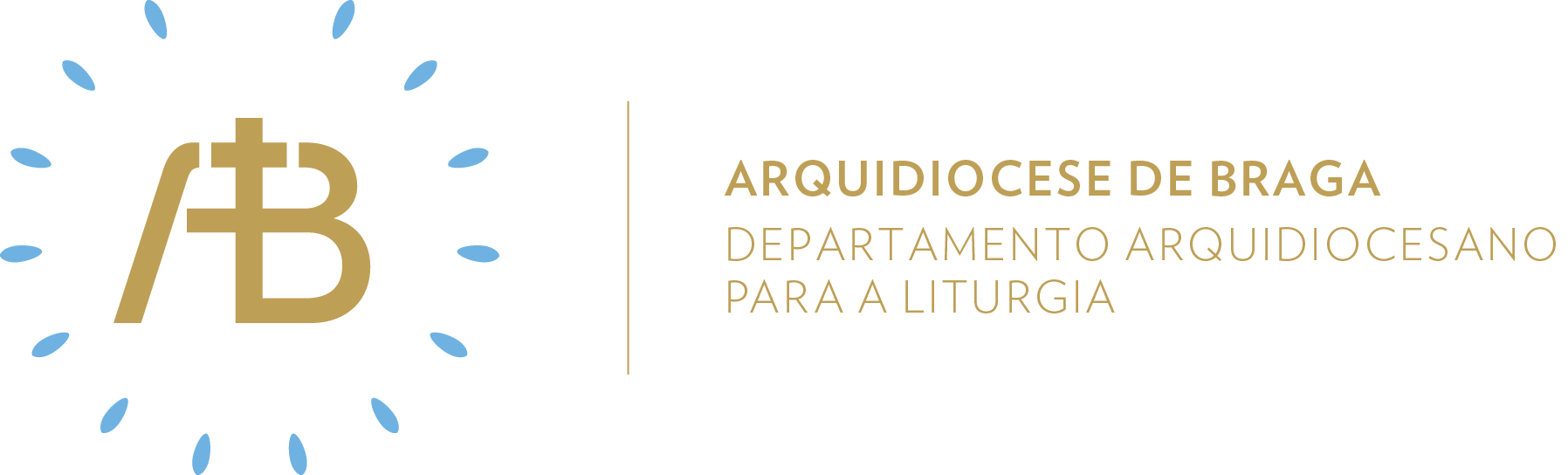 Tempo PascalAscensão do Senhor Semente de amor“Ide por todo o mundo”Celebrar em comunidadeItinerário simbólicoAbrir a APP da Caridade e encontrar a voz, como meio e instrumento de comunicação para o anúncio do Evangelho.Sugestão de cânticos[Entrada] Homens da Galileia – A. Frade[Rito da Aspersão] Vi a fonte de água viva – Az. Oliveira[Glória] Glória a Deus nas alturas – A. Cartageno[Apresentação dos dons] Aclamai Jesus Cristo – F. Silva (NRMS 65) [Comunhão] Ide por todo o mundo – J. Santos (NRMS 59)[Pós-Comunhão] Os povos Vos louvem – A. Cartageno[Final] Povos, batei palmas – C. Silva (OC, 212)Eucologia[Orações presidenciais] Orações próprias do VII Domingo da Páscoa – Ascensão do Senhor (Missal Romano, 373)[Prefácio] Prefácio da Ascensão I (Missal Romano, 474)[Oração Eucarística] Oração Eucarística III (Missal Romano, 529-535)[Bênção Solene] Tempo Pascal (Missal Romano, 558)Homilia1. A ressurreição/ascensão de Jesus garante-nos, antes de mais, que uma vida habitada pela fidelidade aos projetos do Pai é uma vida destinada à comunhão definitiva com Deus. Quem percorre o mesmo “caminho” de Jesus “subirá”, como Ele, à vida plena.2. Na nossa peregrinação pelo mundo, convém que tenhamos sempre presente “a esperança a que fomos chamados”. A ressurreição/ascensão/glorificação de Jesus é a garantia da nossa própria ressurreição/glorificação. Formamos com Ele um “corpo” destinado à vida plena. Esta perspetiva dá-nos força para enfrentar a história e avançar – apesar das dificuldades – nesse “caminho” do amor e da entrega total que Cristo percorre.3. Tornar-se discípulo é, em primeiro lugar, acolher Jesus – a partir das suas palavras, dos seus gestos, da sua vida oferecida por amor. É claro que o mundo do século XXI apresenta, todos os dias, desafios novos; mas os discípulos, formados na “escola” de Jesus, são convidados a ler os desafios que hoje o mundo coloca. Atualmente a caridade conduz-nos ao sentido mais fraterno e mais solidário para com os que sofrem de perto as consequências da pandemia.Oração UniversalV/ Caríssimos fiéis: oremos a Jesus, nosso Senhor, que subiu ao Céu sem deixar de estar connosco, para que os cristãos façam o que Ele diz, pedindo (ou: cantando), com alegria:R/ Senhor, dá-nos o dom da alegria.1. Pelos mensageiros do Evangelho, para que o levem, com alegria, a toda a parte e deem sempre bom testemunho, oremos. 2. Pelos fiéis perseguidos e prisioneiros, para que os dons do Espírito Santo os fortaleçam e os tornem firmes na confissão da sua fé, oremos. 3. Pelos que buscam a Deus olhando o Céu, para que O reconheçam também sobre a terra nos mais pobres, nos que choram ou estão sós, oremos. 4. Pelos vários agentes ligados aos meios de comunicação social, para que sejam fiéis à verdade do que comunicam e trabalhem sempre para a construção de uma sociedade mais justamente informada, oremos. 5. Pelos fiéis desta assembleia dominical, para que Deus Pai se lhes revele aqui na terra e os leve um dia a contemplar a sua glória, oremos.V/ Ouvi, Senhor, as nossas súplicas e fazei que os nossos corações se voltem para Vós, que subistes aos Céus e entrastes na vossa glória, de onde constantemente nos atraís. Vós que viveis e reinais, pelos séculos dos séculos.R/ Ámen. Momento pós-comunhãoDepois de um momento de silêncio, que se seguirá à comunhão, escutar-se-á o Poema da Missão de D. Hélder da Câmara:Missão é partir, caminhar, deixar tudo,sair de si, quebrar a crosta do egoísmoque nos fecha no nosso Eu.É parar de dar volta ao redor de nós mesmoscomo se fôssemos o centro do mundo e da vida.É não se deixar bloquear nos problemasdo pequeno mundo a que pertencemos:a humanidade é maior.Missão é sempre partir, mas não devorar quilómetrosÉ, sobretudo, abrir-se aos outros como irmãos,descobri-los e encontrá-los.E, se para encontrá-los e amá-losé preciso atravessar os mares e voar lá nos céus,então Missão é partir até os confins do mundo.No final do poema, abre-se a APP da Caridade, evidenciando um símbolo da voz.Envio missionárioV/ Ide, não fiqueis a olhar para o Céu. Deus Pai vos envia aos irmãos! R/ Ámen.V/ Ide, partilhai com os irmãos a alegria do Evangelho. Deus Filho está convosco!R/ Ámen.V/ Ide, despertai no coração da humanidade a caridade. Deus Espírito Santo recorda-vos todas as coisas!R/ Ámen.Semear caridadeAcólitosO Batismo de João é um batismo de purificação dos pecados. O Batismo no Espírito Santo é um Batismo para o dinamismo ministerial do testemunho. Por isso, o ministro do altar é diligente, atento e disponível sem ativismo sôfrego. Não ficamos a “olhar o céu” interrogando-nos sobre o regresso de Jesus. No seu ministério, o acólito deve mostrar que, mesmo em adoração, ele é obediente ao “Ide” que lhe é mandado.LeitoresPaulo diz que, para compreendermos a esperança a que fostes chamados, os tesouros de glória que encerra a herança de Cristo entre os santos e a incomensurável grandeza que representa o seu poder para os crentes, necessitamos que os olhos do nosso coração sejam iluminados. Por isso, o leitor deve pensar que o seu ato de leitura não se dirige aos ouvidos, mas aos olhos do coração que veem o inaudito e o incomensurável.Ministros Extraordinários da ComunhãoAo lermos os Evangelhos, podemos ficar admirados por ver a quantidade de vezes em que Jesus está à mesa quer com os discípulos quer com outros personagens. Antes de morrer na Cruz, Jesus reuniu os seus discípulos para uma refeição pascal; antes de partir para o céu, Jesus está de novo com eles à mesa e o céu é descrito como um grande banquete. Pelo seu ministério, o MEC alarga a mesa da comunidade cristã.MúsicosDeus sobe ao som da trombeta. A música litúrgica não se executa para preencher “momentos mortos” da celebração, nem exige interrupções da mesma para que os músicos se possam exprimir. Ela acompanha o momento ritual e, por isso, se diz que a música litúrgica é ritual, participa plenamente no rito e ilustra a Palavra. Ela não é “música para encher”, mas “enche” o momento ritual dando-lhe plenitude e ressonâncias.Sair em missão de amarJesus pediu para que se pregasse o Evangelho. A melhor forma de pregar é o exemplo. Então comecemos em casa: esposos amem-se mutuamente, filhos e netos  amem e respeitem os vossos pais e avós! Se há brigas ou desentendimento entre irmãos ou vizinhos, procurem um caminho de diálogo e reconciliação. Ensina a caridade praticando-a. Vive em verdadeira fraternidade com todos. Sê elemento ativo e participativo na comunidade cristã e civil.